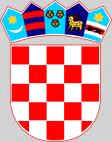  REPUBLIKA HRVATSKA ZADARSKA   ŽUPANIJA OPĆINA POSEDARJE JEDINSTVENI UPRAVNI ODJEL Trg Martina  Posedarskog 1       23242 PosedarjeKLASA:112-07/21-01/02URBROJ:2198/07-03-21-03Posedarje, 08. lipnja 2021.Na temelju članka 20. Zakona o službenicima i namještenicima u lokalnoj i područnoj (regionalnoj) samoupravi („Narodne novine“ broj 86/08, 61/11, 4/18 i 112/19), Povjerenstvo za provedbu natječaja za radno mjesto Voditelj odsjeka za prostorno uređenje i gradnju – 1 izvršitelj na neodređeno vrijeme objavljuje:POZIV NA PRETHODNU PROVJERU ZNANJA I SPOSOBNOSTI
(PISANO TESTIRANJE)U Narodnim novinama, dana 28.05.2021.  objavljen je javni natječaj za prijem službenika u Jedinstveni upravni odjel Općine Posedarje na radno mjesto:Voditelj odsjeka za prostorno uređenje i gradnju - 1 izvršitelj.Rok za prijavu na natječaj bio je 8 dana od dana objave natječaja u Narodnim novinama. Povjerenstvo poziva kandidate na prethodnu provjeru znanja i sposobnosti koja će se održati:14.06. (ponedjeljak) 2021. godine sa početkom u 10,00 sati u Općini Posedarje, Trg  Martina Posedarskog  1, 23242 Posedarje.Na testiranje je potrebno donijeti osobnu iskaznicu ili drugu ispravu na kojoj se nalazi fotografija, sa  kojom se dokazuje identitet osobe.Postupak i pravila testiranja kao i pravni izvori za pripremanje kandidata za testiranje prethodno su objavljeni na mrežnoj stranici Općine Posedarje.Ovaj poziv objavljuje se na navedenoj mrežnoj stranici Općine Posedarje i oglasnoj ploči. POVJERENSTVO ZA PROVEDBU NATJEČAJA